ПРОЕКТ?АРАР                                                                №                                ПОСТАНОВЛЕНИЕ«___»_________ 2016 йыл						        «___» ________ 2016 годаО Программе комплексного развития систем коммунальной инфраструктуры              сельского поселения Мерясовский сельсовет муниципального района                          Баймакский район Республики Башкортостан на 2016-2026 гг.В соответствии с Федеральным законом «Об общих принципах организации местного самоуправления в Российской Федерации» №131-ФЗ от 06 октября 2003 г, Градостроительным кодексом Российской Федерации  № 190 ФЗ от 29.12.2004г.,  руководствуясь  Уставом    сельского поселения Мерясовский сельсовет муниципального района Баймакский район Республики Башкортостан,  Совет    сельского поселения Мерясовский сельсовет муниципального района Баймакский район Республики Башкортостан,   ПОСТАНОВИЛ: 1. Утвердить прилагаемую муниципальную целевую программу «Комплексное развитие систем коммунальной инфраструктуры сельского поселения Мерясовский сельсовет муниципального района Баймакский район Республики Башкортостан на 2016-2026  годы» (далее именуется Программа). 2. Утвердить муниципальным заказчиком Программы администрацию сельского поселения Мерясовский сельсовет муниципального района Баймакский район Республики Башкортостан. 3. Контроль за исполнением настоящего постановления возложить на Главу сельского поселения Мерясовский сельсовет муниципального района Баймакский район Республики Башкортостан (Хафизова Т.М.)4. Обнародовать настоящее постановление на информационном стенде в здании администрации сельского поселения Мерясовский с/с МР Баймакский район РБ  и разместить на  официальном сайте сельского поселения Мерясовский сельсовет муниципального района Баймакский район Республики Башкортостан в сети Интернет. 5. Постановление вступает в силу с момента его официального обнародования  (размещения на сайте). Глава сельского поселения  Мерясовский сельсоветмуниципального района Баймакский район                                                                                              Т.М.Хафизова                                                                                                                                                                          Приложение                                                                                                 к постановлению сельского поселения  Мерясовский сельсовет                                                                                                    от «__»____.2016  года  № ___Программакомплексного развития системкоммунальной инфраструктурысельского поселения Мерясовский сельсовет
 муниципального район Баймакский районна период 2016-2026 гг.ПаспортПрограммы комплексного развития систем коммунальной инфраструктуры   сельского поселения Мерясовский сельсовет на 2016-2026 годыВведение       Настоящая Программа разработана в соответствии с Федеральным законом от 06.10.2003г. №131-ФЗ «Об общих принципах организации местного самоуправления в Российской Федерации», Федеральным законом от 30.12.2004 г. № 210-ФЗ «Об основах регулирования тарифов организаций коммунального комплекса», Градостроительным кодексом, Уставом и генерального плана сельского поселения Мерясовский сельсовет муниципального района РБ.Разработка настоящей Программы вызвана необходимостью формирования современной системы ценообразования, обеспечения ресурсосбережения, формирования рыночных механизмов функционирования жилищно-коммунального комплекса и условий для привлечения инвестиций, формирования новых подходов к строительству жилых и социальных объектов, повышения эффективности градостроительных решений, развития конкуренции в сфере предоставления услуг.            Программа «Комплексного развития систем коммунальной инфраструктуры сельского поселения Мерясовский сельсовет на 2016-2026 годы» определяет комплекс мероприятий, способствующих повышению качества предоставляемых коммунальных услуг, надежности функционирования коммунальных систем жизнеобеспечения, направленных на ликвидацию дотационности жилищно-коммунального хозяйства (далее ЖКХ) и способствующих режиму его устойчивого достаточного финансирования, а также обеспечивающих комфортные и безопасные условия проживания людей.            Главным звеном программы является работа по модернизации оборудования, замене ветхих и устаревших сетей на современные, эффективные, с учетом внедрения ресурсосберегающих технологий и мер стимулирования энергосберегающих программ, возможности использования и привлечения предприятием ЖКХ всех доступных ресурсов, включая собственные, что позволит решить вопросы надежного и качественного обеспечения потребителей услугами жилищно-коммунального хозяйства.Цели и задачиЦелью разработки Программы комплексного развития систем коммунальной инфраструктуры в сельском поселении Мерясовский сельсовет муниципального района Баймакский район является обеспечение развития коммунальных систем и объектов в соответствии с потребностями жилищного строительства, повышение качества производимых для потребителей коммунальных услуг, улучшение экологической ситуации.      Основными задачами Программы комплексного развития систем коммунальной инфраструктуры муниципального образования являются:Инженерно-техническая оптимизация коммунальных систем;Взаимосвязанное перспективное планирование развития коммунальных систем с планом социально-экономического развития сельского поселения.Обоснование мероприятий по комплексной реконструкции и модернизации;Повышение надежности систем и качества предоставления коммунальных  услуг;Совершенствование механизмов развития энергосбережения и повышения энергоэффективности коммунальной инфраструктуры;       В Программу комплексного развития систем коммунальной инфраструктуры включены мероприятия по повышению эффективности работы коммунального комплекса, которые представляют собой:перечень мероприятий по реконструкции, модернизации и капитальному ремонту систем коммунальной инфраструктуры;срок реализации мероприятий;финансовые потребности на реализацию мероприятий.План мероприятий  разработан в целях повышения качества и надежности услуг, оказываемых в сфере жилищно-коммунального комплекса сельского поселения на основе анализа существующего состояния инженерных систем коммунальной инфраструктуры.      Сельское поселение Мерясовский  сельсовет муниципального района Баймакского района Республики Башкортостан с райцентром г.Баймак с расположен в  12 км северной части административного района, к северу от административного центра муниципального района – г.Баймак – в горно-лесной зоне острогов Южного Урала с резко континентальным климатом, с устойчивой холодной суровой зимой, жарким летом и неустойчивым режимом погоды короткой весной и продолжительной осенью. С севера   территория ограничена землями сельского поселения  Нигаматовский; с востока- землями сельского поселения  Сибайский; с запада-  землями сельского поселения  Тавлыкаевский; ссеверо-запад:- землями сельского поселения  Бекешевский; с южной-  землями  г.Баймак Муниципальное образование Мерясовское сельское поселение, с населением 937 жителей, площадью 307,86 га. Расстояние до районного центра г.Баймак – 12 км.  В состав сельского поселения  входит 2 населенных пункта  - село Мерясово, деревня Бахтигареево.  Село Мерясово с населением 833 человек,  д.Бахтигареево расположен в 12 км к северу  от административного центра село Мерясово, с населением  104 человек.  Функционируют 4 сельскохозяйственных предприятий – КФХ: КФХ Ямантаев Г.Г.; КФХ Ямантаев И.Р. ;  КФХ  Хусаинов А.Р.; Валлямов Ф.З.Показатели демографического развития поселения являются ключевым инструментом оценки развития сельского поселения, как среды жизнедеятельности человека. Согласно статистическим показателям и сделанным на их основе оценкам, динамика демографического развития  сельского поселения Мерясовский сельсовет характеризуется следующими показателями.Таблица 1Динамика демографического развития  сельского поселения Мерясовский сельсоветСтруктура населения сельского поселения по отношению к трудоспособному возрасту приведена в таблице 2.Таблица 2.Структура населения сельского поселения по отношению к трудоспособному возрастуНа расчетный срок строительства в проектируемом населенном пункте д.Бахтигареево будут проживать 150 чел. Для обеспечения их безопасности и благоприятных условий жизнедеятельности, ограничения негативного воздействия хозяйственной и иной деятельности на окружающую среду определяются объемы и виды строительства.Прогноз развития жилищного фонда с. Мерясовотабл. № 1Площадки нового жилищного строительства на расчетный срок (2013-2033гг)На сегодняшний день возрастная структура населения   сельского поселения  Мерясовский сельсовет имеет определенный демографический потенциал на перспективу в лице относительного большого удельного веса лиц трудоспособного возраста. Характеристика коммунальной инфраструктуры сельского поселения  Мерясовский  сельсовет муниципального района Баймакский  район РБ.1.1     Водоснабжение.      Основными целями разработки мероприятий  по водоснабжению  Программы комплексного развития систем коммунальной инфраструктуры сельского поселения Мерясовский сельсовет  на период 2015-2026 гг.. являются:- Обеспечение населения качественной питьевой водой  в количестве, соответствующем нормам водопотребления, с качеством соответствующим СанПин по доступным ценам в интересах удовлетворения жизненных потребностей и охраны здоровья населения. - Рациональное использование водных ресурсов.- Защита природной воды от попадания в нее загрязняющих веществ.       Цели Программы будут достигнуты в результате реализации комплекса инвестиционных и организационно-управленческих мероприятий, связанных с реконструкцией, модернизацией, строительством объектов водопроводной сети, обеспечением финансовой устойчивости предприятий, оказывающую услуги, разработкой, развитием и защитой источников водоснабжения, совершенствованием нормативной базы.       Услуга «Водоснабжение» должна быть предоставлена всем жителям поселения в соответствии с нормативными требованиями к качеству и объему услуги.Питьевая вода  должна дойти  до потребителя через капитально отремонтированные или санированные водопроводные сети без ухудшения качества. При необходимости  более высоких требований к качеству услуги водоснабжение в жилых домах  может быть установлен дополнительный фильтр.     На территории с. Мерясово  источником водоснабжения является водозаборная скважина, находящаяся  на западной окраине деревни. Протяженность сетей  по ул.М. Гафури (1 колонка в западной части), ул. Р.Уметбаева, ул.Ирандык, ул.С.Юлаева, ул.Р.Гарипова. Количество водозаборных колонок – 12 шт. Снабжение водой населения и детский сад «Радуга» с.Мерясово осуществляется через водопроводную сеть.          Качество холодной воды, подаваемой потребителю, соответствует требованиям      ГОСТ  51232-98 «Вода питьевая. Общие требования к организации и методам контроля качества» и СанПиН 2.1.4.1074-01 «Питьевая вода. Гигиенические требования к качеству воды централизованных систем питьевого водоснабжения. Контроль качества».В д.Бахтигареево система водоснабжения отсутствует. Имеются индивидуальные скважины (подворно).Анализируя существующее состояние систем водоснабжения в населенных пунктах сельского поселения, выявлено:- растет процент утечек особенно в сетях из стальных трубопроводов. Их срок службы составляет 15 лет, тогда как срок службы чугунных трубопроводов – 35- 40 лет, полиэтиленовых более 50 лет.- износ водопроводных сетей составляет 70 %, вследствие чего число ежегодных порывов увеличивается, а потери в сетях достигают 30% от объема воды поданной в сеть.- текущий ремонт не решает проблемы сверхнормативных потерь на некоторых участках и стабильной подачи воды потребителю, поэтому необходимо выполнить ряд мероприятий на водопроводных сетях, представленных в данной Программе.Для обеспечения населенного пункта централизованной системой водоснабжения надлежащего качества необходимо при подготовке, транспортировании и хранении воды, используемой на хозяйственно-питьевые нужды, применять реагенты, внутренние антикоррозионные покрытия, а также фильтрующие материалы, соответствующие требованиям Федеральной службы по надзору в сфере защиты прав потребителей и благополучия человека.Проблемы водоснабжения  Мерясовского  сельского поселения:- требуется  ремонт водопроводных сетей;- ремонт и замена водоколонок-реконструкция существующих смотровых колодцев и ремонт запорной арматуры;-установка ограждения санитарной зоны вокруг резервуаров и башен;Подача воды питьевого качества предусматривается населению на хозяйственно-питьевые нужды и полив, на хозяйственно-питьевые нужды в учреждения, на пожаротушение.Основными направлениями в организации систем водоснабжения существующих населенных мест являются:- сохранение экологической чистоты поверхностных водоисточников и подземных вод;-экономия питьевой воды;-обоснование принятых схем водоснабжения  с технико-экономическим расчетом с рассмотрением нескольких вариантов;-применение новейших технологий для подготовки питьевой воды в соответствии с требованиями СНиП, ГОСТ и СанПиН;-повышение энергетической эффективности оборудования, контроль и автоматическое регулирование процесса водоподготовки.Реконструкция централизованного водозабора позволит осуществить мероприятия по подготовке хоз.-питьевой воды, т.е. производить ее улучшения (умягчение), обеззараживание, создавать специальные запасы в резервуарах чистой воды, противопожарные запасы.Основные направления в решении проблем систем водоснабжения.Ожидаемые результаты      Затраты на реализацию программы развития водоснабжения  определены как затраты на проведение всех видов ремонтов, осуществляемых на объектах коммунальной инфраструктуры и на внедрение комплекса энергосберегающих мероприятий.              Основными источниками финансирования является бюджет сельского поселения. Также предусматривается участие Республиканского бюджета  и средств инвесторов на реализацию мероприятий.       Реализация мероприятий по повышению эффективности предоставления услуг в сфере водоснабжения позволит достичь следующих результатов:1.Социальные результаты – обеспечение надежности системы водоснабжения улучшение качества питьевой воды, повышение комфортности проживания2.Технологические результаты – снижение потерь воды, снижение количества технологических отказов.                      ТеплоснабжениеТеплоснабжение объектов культурно-бытового и жилищного строительства проекта “Генеральный план с. Мерясово муниципального района Баймакский район Республики Башкортостан”, предусмотрено раздельно, от существующих отдельно стоящих газовых котельных для зданий: - детского сада;- общеобразовательной школы.Расходы тепла по объектам на отопление, вентиляцию, горячее водоснабжение будут выполнены в следующих стадиях проектирования.Теплоснабжение жилых домов индивидуальной застройки, расчетного срока  строительства, предусмотрено от газовых котлов типа АОГВ, установленных в каждом доме.                                                            1.3  Газоснабжение.Газоснабжение существующей застройки осуществляется от АГРС г. Баймак.Газоснабжение существующего жилого массива осуществляется от ГРП в северо-западной части деревни, 20 %.Газ низкого давления подается в жилые дома после понижения давления в ГРП-7. Газподается на хозяйственно-бытовые и коммунальные нужды.Природный газ используется в качестве топлива для отопительной котельной.Подача газа в населенный пункт будет осуществляться по существующему газопроводу давлением 6-12 кгс/см2 (0,6-1,2 МПа) с последующим понижением давления в ГРП и ШРП до низкого давления. Основными потребителями газа являются :- котельная общественной школы и административно-бытовых зданий, подключение   которых предусмотрено к газопроводу среднего давления Р< 0,3МПа - жилые дома, отопление которых предусмотрено от газовых котлов типа АОГВ,установленных в каждом доме. Газоснабжение жилых домов осуществляется сетевым газом низкого давления Р< 0,003 МПа. Проектом предусматривается стопроцентное обеспечение населения природным газом.Населенные пункты Мерясовского сельского поселения с.Мерясово газифицированы улицы: М.Гафури, А.Игибаева,  частично ул.Ирандык ( дома № 2, 4, 9,10, ), С.Юлаева д.1, 21, 34    д.Бахтигареево не газифицировано. Население пользуется баллонным газом.Расчеты расхода газа перспективного потребления будут выполнены на следующей стадии проектирования.     В целях развития коммунальной инфраструктуры, для обеспечения населения природным газом необходимо осуществить прокладку газопроводов к д.Бахтигареево.  Сеть газопроводов предусматривается вдоль существующих улиц и проездов на допустимом расстоянии от коммуникаций и сооружений в соответствии со СН и П 42-01-2002.	                                              1.3   Электроснабжение Электроснабжение населенных пунктов сельского поселения Мерясовский сельсовет МР Баймакский район осуществляется ОАО «Башкирэнерго» по воздушным линиям 10 кВ от открытой распределительной электроподстанции РТТ1-35/10, расположенной в с. Мерясово, используются провода АС-50. Мероприятиями по развитию системы электроснабжения сельского поселения Мерясовский сельсовет станут: реконструкция существующего наружного освещения; внедрение современного электроосветительного оборудования, обеспечивающего экономию электрической энергии. Энергоснабжающей организацией для потребителей муниципального района является Баймакский РЭС. Проектом предусматривается при необходимости реконструкции существующих трансформаторных подстанций.1.5 Комплексное развитие системы утилизации (захоронения) ТБО      Очистка территории сельского  поселения Мерясовский сельсовет   - одно из важнейших мероприятий, направленных на обеспечение экологического и санитарно-эпидемиологического благополучия населения и охрану окружающей среды. Актуальнейшей проблемой является размещение твердых бытовых отходов, количество которых с каждым годом увеличивается в связи с поступлением на рынок сбыта упакованной продукции. Отходы вывозятся на временный пункт хранения отходов с.Мерясово. В настоящее время в населенных пунктах существующих мусоросборочных площадок с асфальтовым покрытием нет. В перспективе  по развитию  системы ТБО на территории сельского поселения предусматривает: -организация планово-регулярной системы сбора и вывоза твердых бытовых отходов специализированным транспортом на полигон ТБО;- ликвидация несанкционированных свалок с последующим проведением рекультивации территории, расчистка захламленных участков территории;- организация оборудованных контейнерных площадок для селективного сора отходов при домовладениях;- размещение стационарных и передвижных пунктов приема вторичного сырья;-сбор и  удаление твердых бытовых  отходов за  пределы территории  населенного  пункта;-сбор и удаление жидких  отходов от жилых  зданий;-уборка  улиц, площадей;-удаление  мусора из  зданий общественной  застройки.-создать в с.Мерясово и д.Бахтигареев новые пункты временного хранения хозяйственного мусора и твердых бытовых отходов, отвечающих требованиям минэкологии.1.6   Развитие улично-дорожной сети.       Связь  населенного  пункта с.Мерясово – г.Баймак  осуществляется по существующей автомобильной дороге районного  значения с асфальтовым покрытием; автодорога районного значения с асфальтовым покрытием с.Мерясово- д.Бахтигареево.Транспортная инфраструктура — это единая система транспортных связей и сооружений, обеспечивающих потребности населённых пунктов в грузовых и пассажирских перевозках. Село Мерясово расположено в северном направлении от города Баймак. Расстояние от районного центра до населенного пункта Мерясово составляет .От населенного пункта отходит автодорога местного значения (с северо-запада),соединяющая село с дорогой межрайонного значения Баймак-Тубинский. До ближайшей железнодорожной станции .Общая протяженность улиц и дорог с. Мерясово составляет . Анализ состояния автодорожной сети с. Мерясово позволяет сделать вывод: состояние дорог населенного пункта удовлетворительное, почти все улицы имеют асфальтированное покрытие. Необходима реконструкция части дорожного покрытия. Параметры улиц и дорог должны соответствовать СНиП 2.07.01-89*, т.е. необходима реконструкция на существующих участках. Также необходимо установить дорожные знаки. Элементы поперечных профилей вновь проектируемых и реконструируемых улиц также должны соответствовать нормативным параметрам.Основные улицы выполняют функции распределения потоков массового общественного транспорта, обслуживание прилегающих районов и доставку трудящихся к производственным предприятиям.Главной улицей с. Мерясово и его композиционной осью является – ул. С. Юлаева, которая проходит почти через все село Мерясово и связывает ее с дорогой межрайонного значения Баймак-Тубинский.Параметры улиц и дорог должны соответствовать СНиП 2.07.01-89*, т.е. необходима реконструкция на существующих участках дорог. Элементы поперечных профилей вновь проектируемых и реконструируемых улиц также должны соответствовать нормативным параметрам.2.  Основные цели и задачи, сроки и этапы реализации  Программы.2.1. Основные цели Программы.Основной целью Программы является создание условий для приведения объектов и сетей коммунальной инфраструктуры в соответствие со стандартами качества, обеспечивающими комфортные условия для проживания граждан и улучшения экологической обстановки на территории  Мерясовского  сельского поселения. Программа направлена на снижение уровня износа, повышение качества предоставляемых коммунальных услуг, улучшение экологической ситуации. В рамках данной Программы должны быть созданы условия, обеспечивающие привлечение средств внебюджетных источников для модернизации объектов коммунальной инфраструктуры, а также сдерживание темпов роста тарифов на коммунальные услуги.2.2. Основные задачи Программы. 1. Инженерно-техническая оптимизация систем коммунальной инфраструктуры.2. Повышение надежности систем коммунальной инфраструктуры.3. Обеспечение более комфортных условий проживания населения сельского поселения.4. Повышение качества предоставляемых ЖКУ.5. Снижение потребление энергетических ресурсов.6. Снижение потерь при поставке ресурсов потребителям.7. Улучшение экологической обстановки в сельском поселении.8. Повышение уровня газификации населённых пунктов   сельского поселения.2.3. Сроки и этапы реализации Программы.Программа действует с 1 июля  2016 года по 30 июня  2026 года. Реализация программы будет осуществляться весь период.3. Мероприятия по развитию системы коммунальной инфраструктуры 3.1. Общие положенияОсновными факторами, определяющими направления разработки Программы, являются:тенденции социально-экономического развития поселения, характеризующиеся незначительным снижением численности населения; состояние существующей системы коммунальной инфраструктуры;перспективное строительство малоэтажных домов, направленное на улучшение жилищных условий граждан;сохранение оценочных показателей потребления коммунальных услуг;Мероприятия разрабатывались исходя из целевых индикаторов, представляющих собой доступные наблюдению и измерению характеристики состояния и развития системы коммунальной инфраструктуры, условий их эксплуатации. Достижение целевых индикаторов в результате реализации Программы характеризует будущую модель коммунального комплекса поселения. Комплекс мероприятий по развитию системы коммунальной инфраструктуры, поселения разработан  по следующим направлениям:строительство и модернизация оборудования, сетей организаций коммунального комплекса  в целях повышения качества товаров (услуг), улучшения экологической ситуации;строительство и модернизация оборудования и сетей в целях подключения новых потребителей в объектах капитального строительства;Разработанные программные мероприятия систематизированы по степени их актуальности в решении вопросов развития системы коммунальной инфраструктуры  в сельском поселении и срокам реализации.Сроки реализации мероприятий Программы  определены исходя из актуальности и эффективности мероприятий (в целях повышения качества товаров (услуг), улучшения экологической ситуации). Мероприятия, реализуемые для подключения новых потребителей, разработаны исходя из того, что организации коммунального комплекса обеспечивают  требуемую для подключения мощность, устройство точки подключения и врезку в существующие магистральные трубопроводы, коммунальные сети до границ участка застройки. От границ участка застройки и непосредственно до объектов строительства прокладку необходимых коммуникаций осуществляет Застройщик. Точка подключения находится на границе участка застройки, что отражается в договоре на подключение. Построенные Застройщиком сети эксплуатируются Застройщиком или передаются в муниципальную собственность в установленном порядке по соглашению сторон.7. Источниками финансирования мероприятий Программы являются средства республиканского бюджета, местного бюджета. Объемы финансирования мероприятий из республиканского  бюджета определяются после принятия программ в области развития и модернизации систем коммунальной инфраструктуры и подлежат ежегодному уточнению после формирования республиканского бюджета на соответствующий финансовый год с учетом результатов реализации мероприятий в предыдущем финансовом году. Если мероприятие реализуется в течение нескольких лет, то количественные и стоимостные показатели распределяются по годам по этапам, что обуславливает приведение в таблицах программы долей единиц. Собственные средства организаций коммунального комплекса, направленные на реализацию мероприятий по повышению качества товаров (услуг), улучшению экологической ситуации представляют собой величину амортизационных отчислений (кроме сферы теплоснабжения), начисленных на основные средства, существующие и построенные (модернизированные) в рамках соответствующих мероприятий. Перечень программных мероприятий приведен в приложении № 1 к Программе3.2. Система водоснабженияОсновными целевыми индикаторами реализации мероприятий Программы комплексного развития системы водоснабжения потребителей поселения являются:-  ремонт водопроводных сетей;- ремонт накопителей воды;-реконструкция существующих смотровых колодцев и ремонт запорной арматуры;-установка ограждения санитарной зоны вокруг резервуаров и башен;Перечень программных мероприятий приведен в приложении № 1 к Программе.3.3. Система газоснабженияОсновными целевыми индикаторами реализации мероприятий Программы комплексного развития системы водоснабжения потребителей поселения являются:- Строительство газопровода и газораспределительных станций ;Перечень программных мероприятий приведен в приложении № 1 к Программе.3.4. Система сбора и вывоза твердых бытовых отходовОсновными целевыми индикаторами реализации мероприятий Программы комплексного развития  системы сбора и вывоза твердых бытовых отходов потребителей поселения, являются:- Приобретение мусорных контейнеров - Организация в поселении раздельного сбора мусора (перспектива).Перечень программных мероприятий приведен в приложении № 1 к Программе.3.5. Система электроснабженияОсновными целевыми индикаторами реализации мероприятий Программы комплексного развития системы электроснабжения  потребителей поселения являются:- Оснащение потребителей бюджетной сферы и жилищно-коммунального хозяйства электронными приборами учета расхода электроэнергии с классом точности 1.0;- Реконструкция существующего уличного освещения;- Внедрение современного электроосветительного оборудования, обеспечивающего экономию электрической энергии;- Принятие мер по повышению надежности электроснабжения тех объектов, для которых перерыв в электроснабжении грозит серьезными последствиями.Перечень программных мероприятий приведен в приложении № 1 к Программе.4. Механизм реализации  Программы и контроль за ходом ее выполненияРеализация Программы осуществляется Администрацией Мерясовского  сельского поселения. Для решения задач Программы предполагается использовать средства  республиканского бюджета, в т.ч. выделяемые на целевые программы Республики Башкортостан, средства местного бюджета, собственные средства предприятий коммунального комплекса. Пересмотр тарифов на ЖКУ производится в соответствии с действующим законодательством.	В рамках реализации данной Программы в соответствии со стратегическими приоритетами развития Мерясовского  сельского поселения, основными направлениями сохранения и развития коммунальной инфраструктуры будет осуществляться мониторинг проведенных мероприятий и на основе этого осуществляется корректировка мероприятий Программы.Исполнителями Программы являются администрация Мерясовского  сельского поселения и организации коммунального комплекса. Контроль за реализацией Программы осуществляет по итогам каждого года Администрация Мерясовского  сельского поселения.Изменения в Программе и сроки ее реализации, а также объемы финансирования из местного бюджета могут быть пересмотрены Администрацией поселения по ее инициативе или по предложению организаций коммунального комплекса в части изменения сроков реализации и мероприятий программы.5. Оценка эффективности реализации Программы    Основными  результатами  реализации  мероприятий  в  сфере  жилищно-коммунального  хозяйства  являются:--модернизация и  обновление  коммунальной  инфраструктуры  поселения;-снижение эксплуатационных  затрат  предприятий  ЖКХ;--улучшение  качественных  показателей  воды;--устранение  причин  возникновения  аварийных  ситуаций, угрожающих  жизнедеятельности   человека;Наиболее  важными конечными  результатами  реализации  программы  являются:--снижение  уровня  износа объектов  коммунальной  инфраструктуры;--снижение количества  потерь  воды;--снижение  количества  потерь  тепловой  энергии;--повышение  качества  предоставляемых  услуг жилищно-коммунального  комплекса;--обеспечение  надлежащего  сбора  и  утилизации  твердых и  жидких бытовых  отходов;--улучшение санитарного  состояния  территории  поселения;--улучшение  экологического  состояния  окружающей  среды.Изменения в программе и сроки ее реализации, а также объемы финансирования из местного бюджета могут быть пересмотрены  администрацией сельского поселения, по ее инициативе  или по предложению организации коммунального комплекса в части изменения сроков реализации  и мероприятий программы.Приложение № 1 к ПрограммеПеречень программных мероприятий по развитию коммунальной инфраструктуры, сбора твердых бытовых отходовБАШКОРТОСТАН  РЕСПУБЛИКАhЫ БАЙМАK  РАЙОНЫМУНИЦИПАЛЬ   РАЙОНЫНЫHМЕРӘС   СОВЕТЫАУЫЛ   БИЛӘМӘhЕ ХАКИМИӘТЕ453656, Баймаk районы,Мерәс ауылы, А. Игебаев, 1Тел.  8 (34751) 4-28-44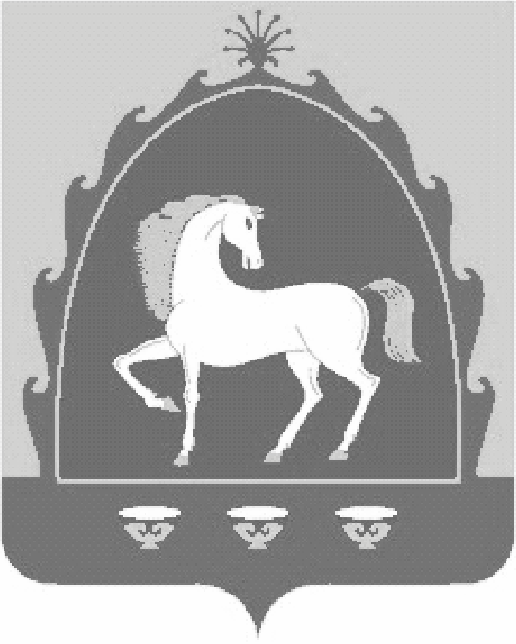 АДМИНИСТРАЦИЯСЕЛЬСКОГО   ПОСЕЛЕНИЯ МЕРЯСОВСКИЙ   СЕЛЬСОВЕТ МУНИЦИПАЛЬНОГО   РАЙОНА БАЙМАКСКИЙ  РАЙОН РЕСПУБЛИКИ БАШКОРТОСТАН453656, Баймакский район,селоМерясово,  ул.А. Игебаева, 1Тел.  8 (34751) 4-28-44Наименование программыПрограмма комплексного развития систем коммунальной инфраструктуры  сельского поселения  Мерясовский сельсовет на 2016-2026 годы (далее – программа)Основания для разработки программыФедеральный закон 131-ФЗ от 10.06.2003 «Об общих принципах организации местного самоуправления в Российской Федерации», поручение Президента Российской Федерации по итогам проверки эффективности использования организациями коммунального комплекса финансовых ресурсов, направляемых на модернизацию и развитие от 17.03.2011 года № Пр-701, распоряжение Правительства РФ от 22.08.2011 года № 1493-р, постановление Правительства РФ от 14.06.2013 г. № 502-  Генеральный план развития сельского поселения Мерясовский сельсовет муниципального района Баймакский район  период 2012-2032 гг.Разработчик программыАдминистрация   сельского поселения  Мерясовский сельсовет  муниципального района Баймакский район Республики БашкортостанИсполнители программыАдминистрация   сельского поселения  Мерясовский сельсовет  муниципального района Баймакский район Республики БашкортостанКонтроль за реализацией программыАдминистрация   сельского поселения  Мерясовский сельсовет  муниципального района Баймакский район Республики БашкортостанЦель программыПредоставление качественных жилищно-коммунальных услуг потребителям при соответствии требованиям экологических стандартов. Комплексная модернизация и реконструкция существующей системы. Формирование экономических и организационных условий развития систем коммунальной инфраструктуры  сельского поселения Мерясовский сельсовет.Формирование и совершенствование экономических и организационных механизмов снижения стоимости услуг при сохранении объемов и качества предоставления услуг, устойчивости функционирования систем коммунальной инфраструктуры. Совершенствование экономических и организационных механизмов повышения энергоэффективности систем коммунальной инфраструктуры. Улучшение состояния окружающей среды, экологической безопасности, создание благоприятных условий для проживания людей. Повышение качества и надежности предоставления коммунальных услуг на основе комплексного развития систем коммунальной инфраструктуры. Повышение эффективности управления коммунальной инфраструктурой Задачи программыКомплексное развитие систем коммунальной инфраструктуры, повышение надежности и качества предоставляемых услуг;- Совершенствование финансово-экономических, договорных отношений в жилищно-коммунальном комплексе, обеспечение доступности для населения стоимости жилищно-коммунальных  услуг;- Программное управление энерго- и  ресурсосбережением и повышением энергоэффективности;Сроки реализации программы2016-2026 годыОбъемы и источники финансирования- Финансирование управления Программой осуществляется за счет средств  федерального, республиканского бюджета и бюджета сельского поселения; средств внебюджетных источников.Прогноз ожидаемых социально-экономических результатов реализации Программы Снижение степени риска объектов коммунальной инфраструктуры, повышение надежности их работы; Развитие систем водоснабжения и улучшение качества питьевой воды; Улучшении  уличного освещения населенных пунктов сельского поселения.; Повышение эффективности управления коммунальной инфраструктур Модернизация и обновление коммунальной инфраструктуры сельского поселения Мерясовский сельсовет, снижение эксплуатационных затрат; Устранение причин возникновения аварийных ситуаций, угрожающих жизнедеятельности человека; улучшение экологического состояния окружающей среды; Сбор и вывоз твердо-бытовых отходов (ТБО)- улучшение санитарного состояния территории сельского поселения Мерясовский сельсовет; - улучшение экологической обстановки в  сельском поселении. 8.   Привлечение внебюджетных средств для финансирования проектов модернизации объектов коммунальной инфраструктуры сельского поселения.Наименование показателяФактФактФактНаименование показателя2013 г.2014 г.2015 г.Численность населения поселения, человек937953925Число родившихся, человек12118Число умерших, человек8117Естественный прирост (+) / убыль (-), человек+40+ 1№ п/пПоказатель2013 г.2014 г.2015 г.1Численность населения младше трудоспособного возраста, чел.1641751832Численность населения трудоспособного возраста, чел.4033973513Численность населения старше трудоспособного возраста, чел.370381391Показатели...1234Численность населения (чел.)83310201131Жилищная обеспеченность (м2/чел.)13,2325,630Общая площадь жилья (тыс. м2)1113015712,419042,4Убыль жилья (тыс. м2)---Наименование территорииТип застройкиПлощадь территории, га(кол-во участков)Общая площадь жилья, тыс. м21234д. Бахтигареевод. Бахтигареевод. Бахтигареевод. Бахтигареевоквартал 8индивидуальная1,75 (7)0,57квартал 9индивидуальная1,0 (4)0,33квартал 10индивидуальная        1,5 (6)0,48квартал 11индивидуальная0,83 (3)0,24квартал 12индивидуальная0,25 (1)0,09Всего, в т. ч:индивидуальная5,33 (21)1,71№ п/пКраткое описание проблемыВозможные способы решения1Дефицит мощности водозаборных сооружений Реконструкция скважин и замена насосного оборудования2 Потери в сетях водоснабжения, высокий износ, уровень аварийности критический.Ремонт и замена ветхих сетей3Обеспечение безубыточного функционированияРемонт и замена сетей№ п/пСодержание мероприятияСодержание мероприятияИсточники финансированияСтоимость, тыс. руб.Стоимость, тыс. руб.Стоимость, тыс. руб.Стоимость, тыс. руб.Стоимость, тыс. руб.Стоимость, тыс. руб.Стоимость, тыс. руб.Стоимость, тыс. руб.Стоимость, тыс. руб.Стоимость, тыс. руб.Стоимость, тыс. руб.Стоимость, тыс. руб.Стоимость, тыс. руб.Стоимость, тыс. руб.Стоимость, тыс. руб.Стоимость, тыс. руб.№ п/пСодержание мероприятияСодержание мероприятия2015201620172018201920202021202220232024202520262027202820292030122567891011121314151617181920211ВодоснабжениеВодоснабжениеВодоснабжение1.1Ремонт водопроводных сетей в с. ПодгорноеРемонт водопроводных сетей в с. Подгорноеобластной бюджет и местный бюджет11831,81.2Разработка проектно-сметной документации на ремонт накопителей воды с.ПодгорноеРазработка проектно-сметной документации на ремонт накопителей воды с.Подгорноеобластной бюджет и местный бюджет300,01.3Ремонт накопителей воды  в с.ПодгорноеРемонт накопителей воды  в с.Подгорноеобластной бюджет и местный бюджет1000,01.4Установка ограждения санитарной зоны вокруг накопителей воды и водонапорных башен  с.ПодгорноеУстановка ограждения санитарной зоны вокруг накопителей воды и водонапорных башен  с.Подгорноеместный бюджет50,02ГазоснабжениеГазоснабжениеГазоснабжение2.1Разработка ПСД на строительство газопровода к с. Подгорное,х. Цветной, х. Весёлый и газораспределительных станций  Разработка ПСД на строительство газопровода к с. Подгорное,х. Цветной, х. Весёлый и газораспределительных станций  областной бюджет12000,02.2Строительство газопровода к с. Подгорное, х.Цветной, х. Весёлый и  газораспределительных станций  областной бюджетобластной бюджет38000,03ЭлектроснабжениеЭлектроснабжениеЭлектроснабжение3.1Приобретение энергосберегающих ламп для уличного освещения и других установокПриобретение энергосберегающих ламп для уличного освещения и других установокместный бюджет10,010,010,0 20,020,0 20,020,020,020,020,020,020,020,020,020,020,03.2Содержание сетей уличного освещенияСодержание сетей уличного освещенияместный бюджет15,020,020,030,035,035,035,035,035,035,035,035,035,035,035,035,0,4Благоустройство территориии Благоустройство территориии Благоустройство территориии Благоустройство территориии Благоустройство территориии Благоустройство территориии Благоустройство территориии Благоустройство территориии Благоустройство территориии Благоустройство территориии Благоустройство территориии Благоустройство территориии Благоустройство территориии Благоустройство территориии Благоустройство территориии Благоустройство территориии Благоустройство территориии Благоустройство территориии Благоустройство территориии 4.1Приобретение мусорные контейнеров для сбора мусора на улицахПриобретение мусорные контейнеров для сбора мусора на улицахместный бюджет30,030,030,030,0ВСЕГО64096,864096,8105,030,030,011881,8355,01085,012055,038055,055,055,085,055,055,055,055,085,0